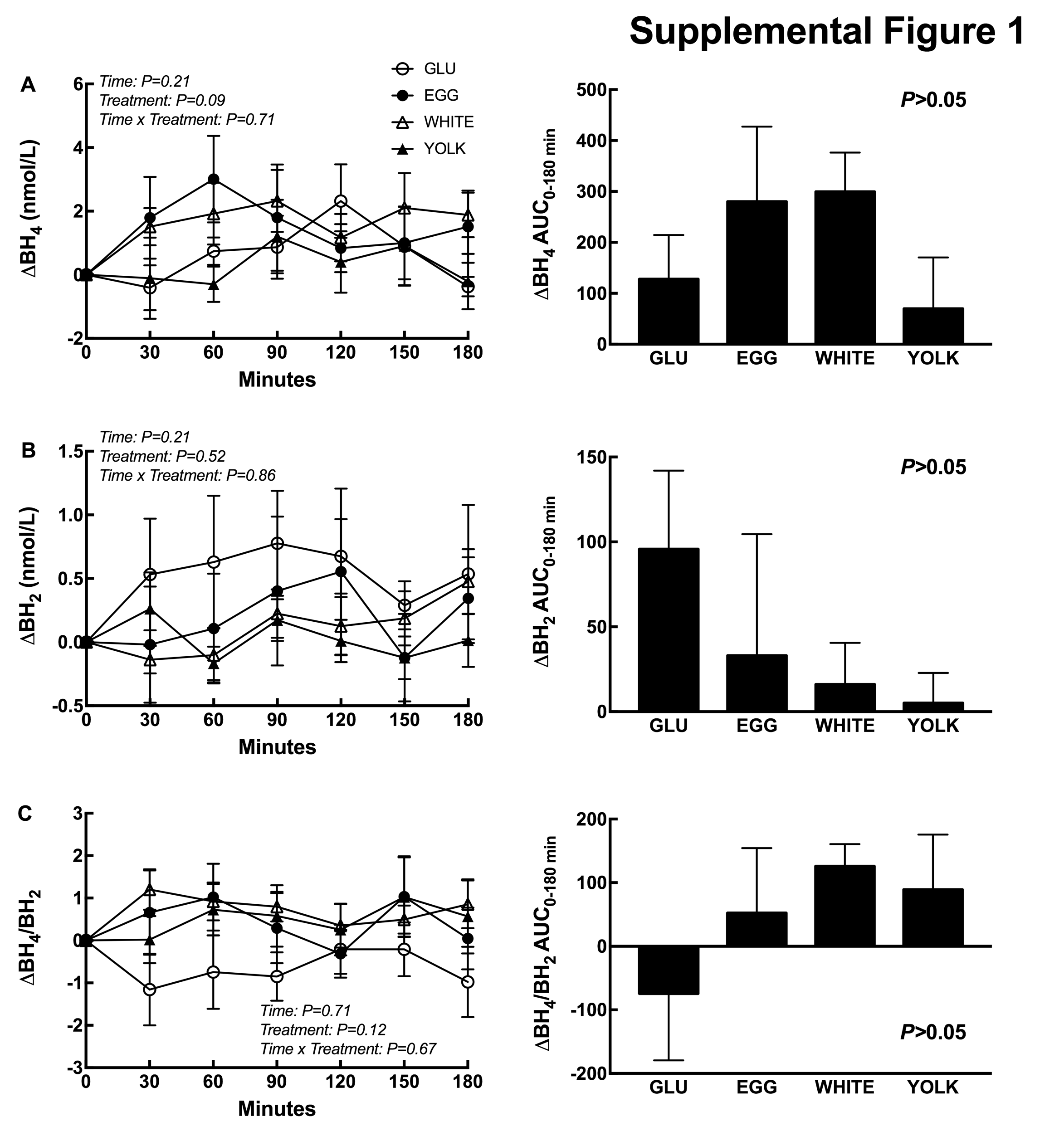 Supplemental Fig. 1. Postprandial responses and AUC0-180 min of BH4 (A), BH2 (B), and BH4/BH2 (C) following ingestion of glucose in the absence or presence of egg-based meals by prediabetic men. Postprandial responses were analyzed using 2-way RM ANOVA with Bonferroni’s post-hoc test. AUC0-180 min was calculated using the trapezoidal rule and analyzed using 1-way RM ANOVA with Bonferroni’s post-hoc test. Data are means ± SEM, n = 20. Groups were not significantly different, P>0.05. BH4, tetrahydrobiopterin; BH2, dihydrobiopterin.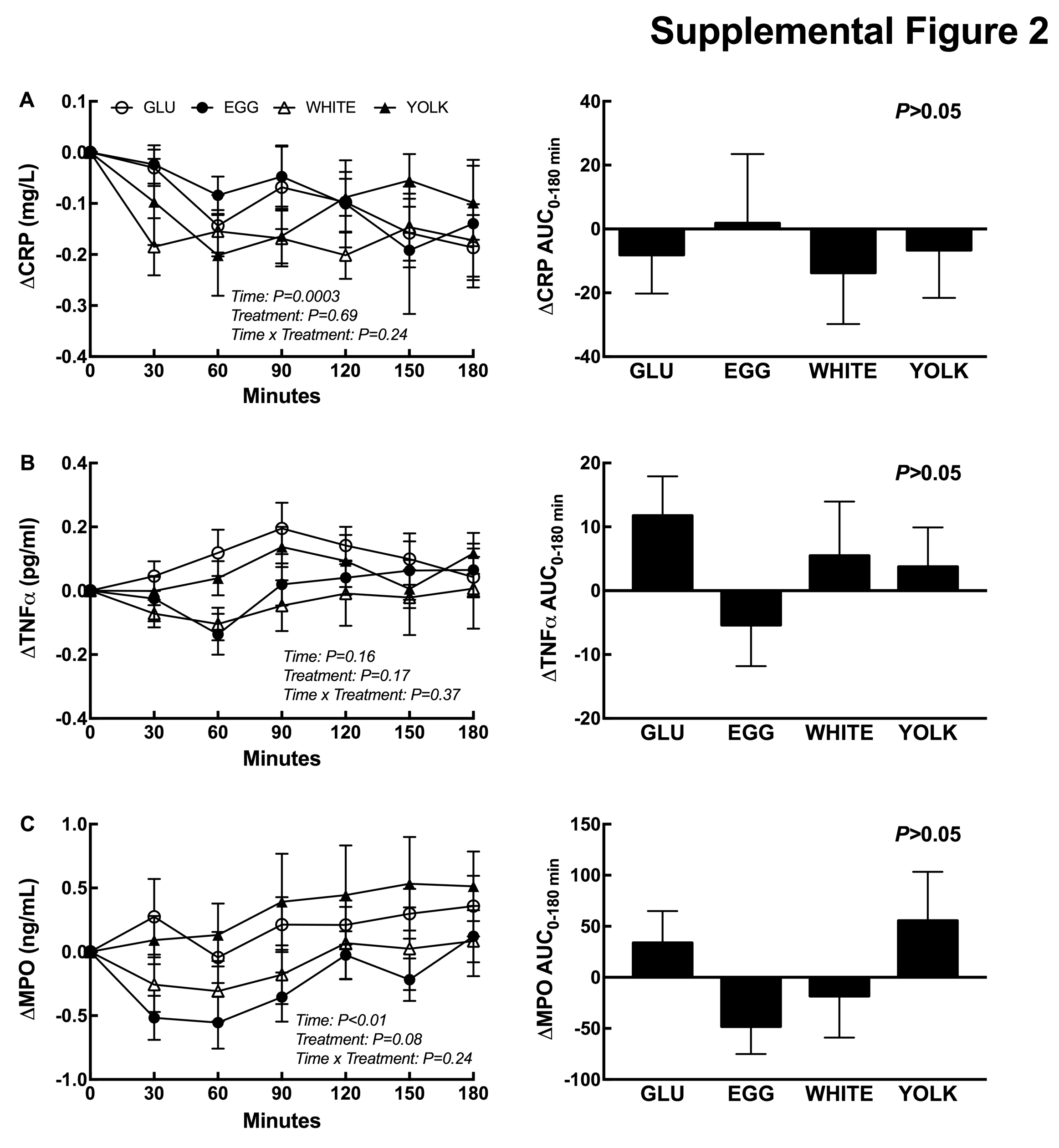 Supplemental Fig. 2. Postprandial responses and AUC0-180 min of CRP (A), TNF-α (B), and MPO (C) following ingestion of glucose in the absence or presence of egg-based meals by prediabetic men. Data are means ± SEM, n = 20. Postprandial responses were analyzed using 2-way RM ANOVA with Bonferroni’s post-hoc test. AUC0-180 min was calculated using the trapezoidal rule and analyzed using 1-way RM ANOVA with Bonferroni’s post-hoc test. Groups were not significantly different, P>0.05. CRP, C-reactive protein; TNF-α, tumor necrosis factor-α; MPO, myeloperoxidase.*Data are means ± SEM, n = 20 †P>0.05 for all data reported with the exception of an observed main effect for Lutein/total lipid (P=0.02); no post-hoc effects were observed for Lutein/total lipid. AUC0-180 min, area under the curve (units*min).Supplemental Table 1. AUC0-180 min for plasma antioxidants from each intervention arm.*, †Supplemental Table 1. AUC0-180 min for plasma antioxidants from each intervention arm.*, †Supplemental Table 1. AUC0-180 min for plasma antioxidants from each intervention arm.*, †Supplemental Table 1. AUC0-180 min for plasma antioxidants from each intervention arm.*, †Supplemental Table 1. AUC0-180 min for plasma antioxidants from each intervention arm.*, †Supplemental Table 1. AUC0-180 min for plasma antioxidants from each intervention arm.*, †Supplemental Table 1. AUC0-180 min for plasma antioxidants from each intervention arm.*, †Supplemental Table 1. AUC0-180 min for plasma antioxidants from each intervention arm.*, †Supplemental Table 1. AUC0-180 min for plasma antioxidants from each intervention arm.*, †GLU GLU EGG EGG WHITEWHITEYOLK YOLK MeanSEMMeanSEMMeanSEMMeanSEMVitamin C (μmol/L)-635.0127.0-494.0109.0-567.0152.0-518.0125.0Uric acid (μmol/L)-693.0661.0-773.0590.0-1386.0533.0-1102.0737.0α-tocopherol/total lipid (μmol/mmol)10.915.82.212.9-4.715.0-2.115.5γ-tocopherol/total lipid (μmol/mmol)2.25.1-6.34.9-8.33.9-0.025.1α-carotene/total lipid (nmol/mmol)-10.040.885.484.148.679.5-35.551.2β-carotene/total lipid (nmol/mmol)102.7154.5295.2124.267.235.7-189.976.5α-cryptoxanthin/total lipid (nmol/mmol)-60.976.067.571.280.890.4-26.473.5β-cryptoxanthin/total lipid (nmol/mmol)108.051.819.877.3138.652.782.769.7Lutein/total lipid (nmol/mmol)7.6121.817.882.5205.393.1-346.3157.8Lycopene/total lipid (nmol/mmol)-250.4765.4-47.0568.743.2684.1-420.9728.6Zeaxanthin/total lipid (nmol/mmol)-36.572.238.768.37.850.251.955.9